Бумагопластика  Занятие 21.04.2020Изготовление цветов из бумаги.Необходимые инструменты и материалы:Ножницы, клей, цветная бумага (по выбору) Ход выполнения работы:Размер цветка по выбору. Можно взять готовый круг,  например, обвести контур стакана.Порядок выполнения работы показан на схеме.  Выполните работу в соответствии со схемой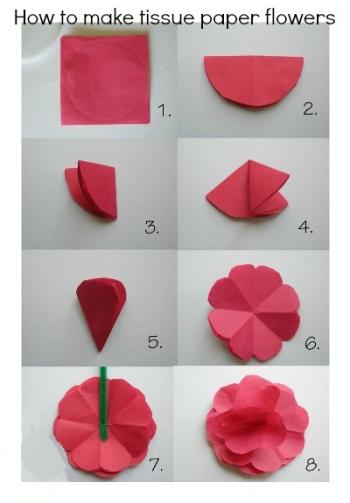 